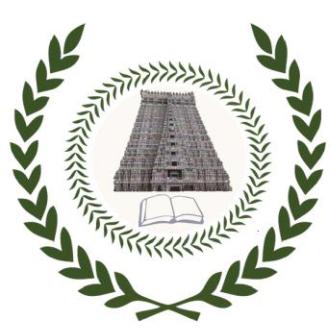 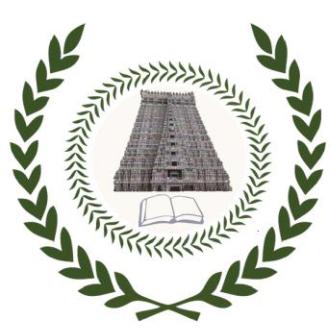 FORM FOR SUBMISSION OF SYNOPSIS OF Ph.D. THESISCertification by SupervisorThe first draft of the thesis is seen by me/us. The scholar will submit the thesis within THREE months.Two papers are published in SCI/Scopus/SCIE journalsCourse work recommended by the DC has been completed successfully. Also meets the stipulation of minimum ‘C’ Grade.Comprehensive Viva voce has been completed successfully.Signature of the Supervisor                                             Signature of the DC-Chairman                                                                                    ForwardedDate:									Head of the DepartmentEnclosures:CPO-Form [Proof of coursework completed, List of publications based on Ph.D. work and Open Seminar details]Recommendations of DC to be attachedList of external examinersSynopsis report ( Hard copy - 4 & Soft copy)Certification from Thesis SupervisorName of the ScholarRoll NumberDepartmentDate of Registration Type of RegistrationFull Time / Part Time Date of Comprehensive Viva-voceTitle of the SynopsisDate of Synopsis presentationMinimum Stipulated period completed YES / NO